Новый год в подготовительной группе.  Самый любимый праздник, как взрослых, так и детей, конечно же, Новый год. Подготовка к Новому году в подготовительной группе ДОУ началась задолго до наступления праздника. Под руководством музыкального руководителя Разовой С.В., разрабатывался сценарий, разучивался музыкальный репертуар. Воспитатели вместе с ребятами готовились к предстоящему событию, занимались оформлением группы. Не оставались безучастными и родители, которые разучивали с детьми стихотворения, готовили новогодние костюмы.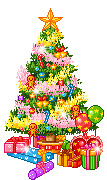 Администрацией ДОУ был организован конкурс «Новогодняя пуговица». Много интересных ёлочных игрушек, украшений для интерьера  было представлено ребятами нашей группы. Дети совместно с родителями изготовили замечательные поделки с использованием пуговиц! Молодцы!!! Сколько фантазии, старания, усердия было проявлено!!! Как интересно было все рассматривать!!! Спасибо всем за участие!И вот наступил долгожданный праздник! Дети пришли на представление нарядные, весёлые. Какие замечательные костюмы были у всех! Родители постарались на славу! С самого начала представления наши ребята вместе со Снегурочкой отправились в волшебное путешествие по разным странам в поисках деда Мороза! Дети смогли окунуться в праздничную атмосферу приключений, поучаствовать в интересных конкурсах. Мы побывали на Востоке, встретили там восточных красавиц и Подишаха. Затем отправились в Испанию на карнавал, где ребята в красочных костюмах станцевали для нас танец «Фламенко». Дальше перелетели мы через океан, оказались на новом континенте у ковбоев. Ковбои направили нас в Африку к папуасам. С большим вдохновением, под аплодисменты зрительного зала мальчики - папуасы исполнили для всех танец «Чунга-чанга».  После жаркой Африки мы оказались на Северном полюсе, где под звуки бубна нас встречали шаманы. Оказывается, Дед Мороз побывал во всех концах света! Проделав нелегкий и интересный путь по разным странам, в поисках Деда Мороза, узнав много нового, мы вновь вернулись в Россию, где нас встречали русские красавицы танцем «Потолок ледяной». И мы еще раз убедились, что Россия – самая замечательная страна и зима в России - чудесна!                     Главным персонажем Новогоднего праздника,  конечно же, является Дед Мороз, именно его появления дети ждут больше всего. С появлением Деда Мороза начался настоящий праздник с песнями и танцами, хороводами вокруг ёлки. Дети читали стихи Деду Морозу и Снегурочке, фотографировались с персонажами, получали новогодние подарки.Новогодний праздник для наших детей – это всегда долгожданное, запоминающееся и интересное событие. Уже после праздника в группе прошло горячее обсуждение увиденного. Дети размышляли, выдвигали свои гипотезы насчёт того, как происходило волшебство, настоящими ли были Дед Мороз и Снегурочка. Версии были разными и интересными! Но все дети были довольны, а для нас, воспитателей, это самое главное - видеть счастливые глаза детей! 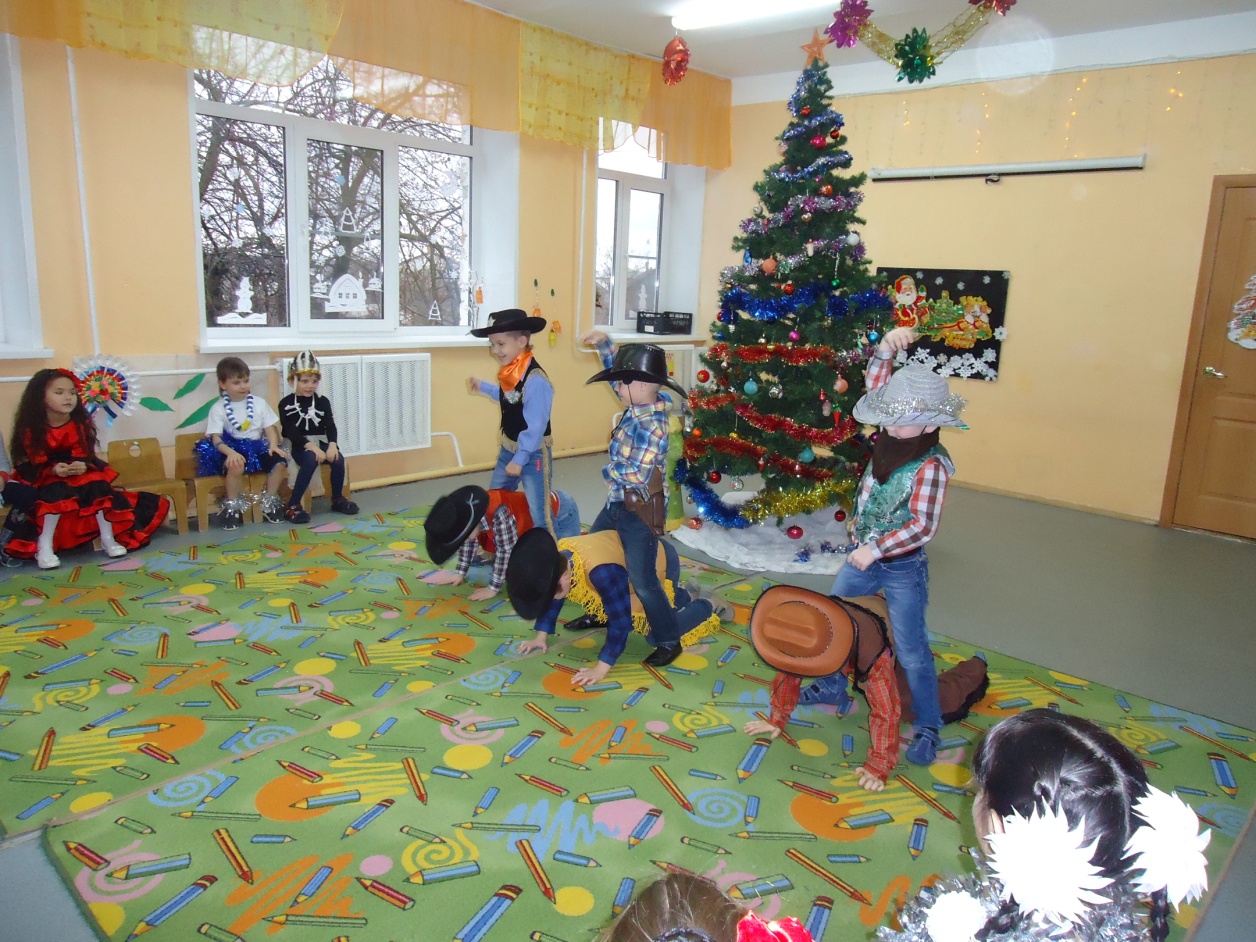 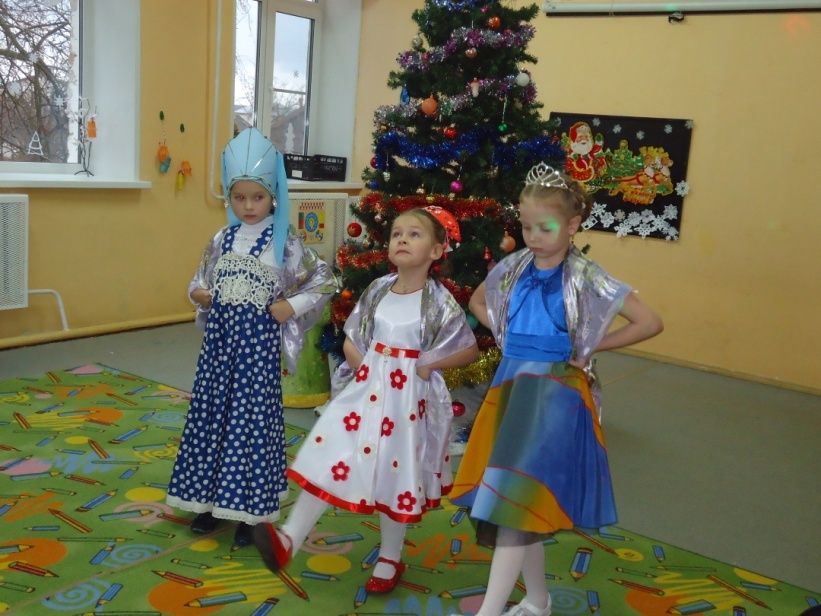 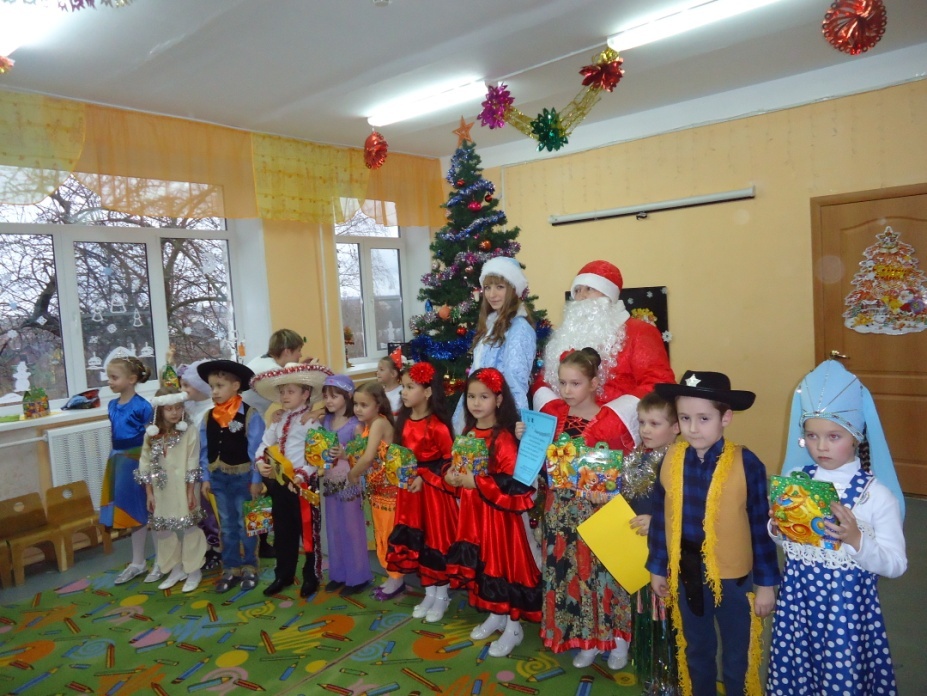 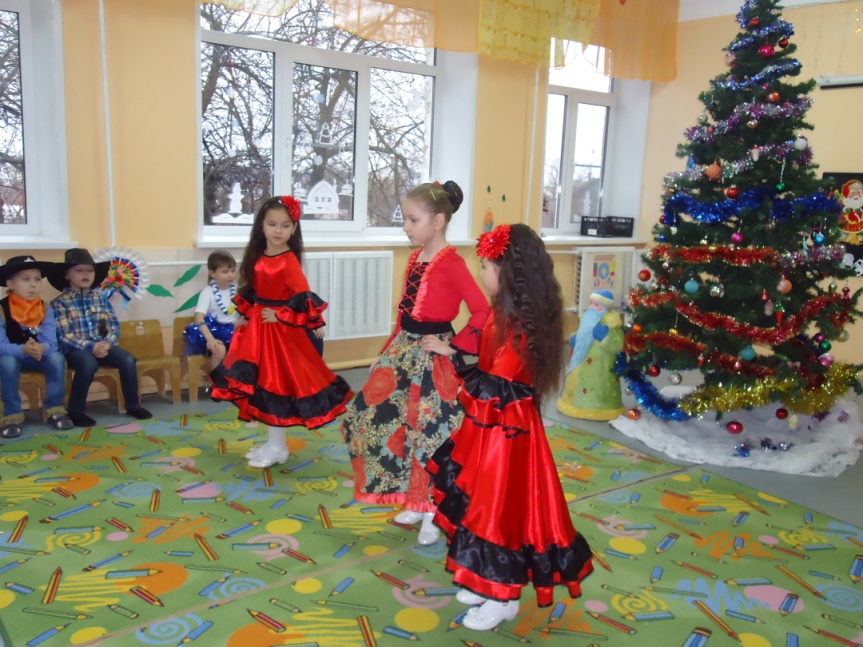 Воспитатель подготовительной группы МБДОУ «Каменский детский сад» Мигунова Н.В.